Ruta de trabajo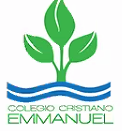           Tipos de Suelo         Clase Nº 8 y Nº 9Estimado(a) alumno(a):A continuación te presentó la ruta de trabajo que tendrás que realizar para seguir con tus estudios. Lee y sigue cada uno de estos pasos:Atentamente                 Prof. Ximena Rodríguez U.                            					   	        Ciencias Naturales                                                 CLASE 8Paso 1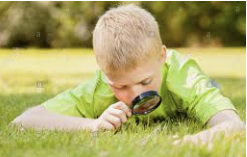 Realizar el experimento respecto a las características de una muestra del suelo y responder las preguntas de la clase 8.Paso 2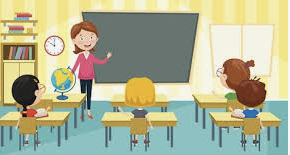 Observar la clase Nº 8  “ Los tipos de suelo” Paso 3 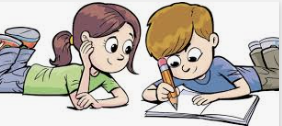 En base a las explicaciones del video revisar y restructurar las respuestas elaboradas en mi experimento.CLASE 9Paso 1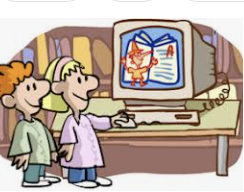 Observa el video relacionado con la retención del agua de los  suelo . Escribe esta dirección en youtube y  observa el video.https://www.youtube.com/watch?v=7TsELWfl11kPaso 2Observa  la clase Nº9 “Retención del agua en los suelos”Paso 3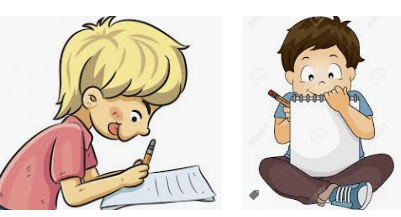 - Si tienes el cuaderno de trabajo Aptus, puedes responder algunas preguntas en este cuadernillo.Si no  tienes  el cuaderno de trabajo Aptus puedes responder las preguntas usando la guía de trabajo y  tu cuaderno.